ҠАРАР     	                                                                    РЕШЕНИЕ«24» март 2023 й.                         № 263                       «24» марта 2023 г.О внесении изменений в решение Совета сельского поселения Кандринский сельсовет муниципального района Туймазинский район Республика Башкортостан № 96 от 24.11.2016 года «Об утверждении Правил землепользования и застройки сельского поселения Кандринский сельсовет муниципального района Туймазинский район Республики Башкортостан»  (в ред. № 234 от 21.11.2018г., № 270  от 06.05.2019г., №272 от 24.05.2019г.,  №35 от 20.12.2019г.,  № 80 от 22.09.2020г., №90 от 18.12.2020г., №113 от 19.03.2021г., №135 от 06.07.2021г., №215 от 04.10.2022г., №237 от 29.12.2022г., №254 от 01.03.2023г.)В соответствии со статьей 33 Градостроительного кодекса Российской Федерации, руководствуясь Постановлением Правительства Республики Башкортостан от 8 апреля 2022 года №144 «Об особенностях градостроительной деятельности в Республике Башкортостан в 2022 году» (в ред. Постановлений Правительства Республики Башкортостан от 20.05.2022 N 242, от 21.09.2022 N 561, от 02.02.2023 N 35), Совет сельского поселения Кандринский сельсовет муниципального района Туймазинский район Республики Башкортостан решил:1. Внести изменения в решение Совета сельского поселения Кадринский сельсовет муниципального района Туймазинский район Республики Башкортостан № 96 от 24.11.2016 года "Об утверждении Правил землепользования и застройки сельского поселения Кандринский сельсовет муниципального образования Туймазинский район Республики Башкортостан" изложив их в следующей редакции:1.1.В ст. 50 п. 1 таблицы 3 «Предельные размеры земельных участков и предельные параметры разрешенного строительства, реконструкции объектов капитального строительства» заменить таблицей 3 в новой редакции, являющейся приложением к настоящему решению (прилагается).1.2.В таблице 2 «Предельные размеры земельных участков и предельные параметры разрешенного строительства, реконструкции объектов капитального строительства» ст. 49 внести следующие изменения: "для территориальных зон ОД-1, Ж-1, Ж-2, Р-1 в отношении вида разрешенного использования земельного участка «Предоставление коммунальных услуг» изменить «В»-вспомогательный вид разрешенного использования на «Р»-основной вид разрешенного использования".2.Обнародовать настоящее решение в здании Администрации сельского поселения Кандринский сельсовет муниципального района Туймазинский район Республики Башкортостан и опубликовать (разместить) на официальном сайте Администрации сельского поселения Кандринский сельсовет муниципального района Туймазинский район Республики Башкортостан.3.Контроль за исполнением настоящего решения оставляю за собой.Глава сельского  поселенияКандринский       сельсоветмуниципального      районаТуймазинский           районРеспублики  Башкортостан                              Р.Р.РафиковБашҠортостан Республикаһының Туймазы  районы муниципаль районының  Ҡандра ауыл советыауыл биләмәһе Советы452765, Ҡандра ауылы,  Ленин урамы, 16Тел. 8(34782) 4-74-52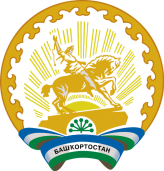 Совет сельского поселения Кандринский сельсоветмуниципального районаТуймазинский районРеспублики Башкортостан452765, село Кандры, ул.Ленина, 16Тел. 8(34782) 4-74-52